28 ноября в целях воспитания нравственных чувств и качеств, формирования уважительного отношения к людям с ограниченными возможностями здоровья в Салаватском музыкальном колледже состоялись классные часы, посвящённые Дню толерантности и Международному дню инвалидов «Возможности ограничены, способности безграничны».В ходе классных часов использовались различные формы проведения: беседа, анкетирование, просмотр социальных роликов «Люди так не делятся».	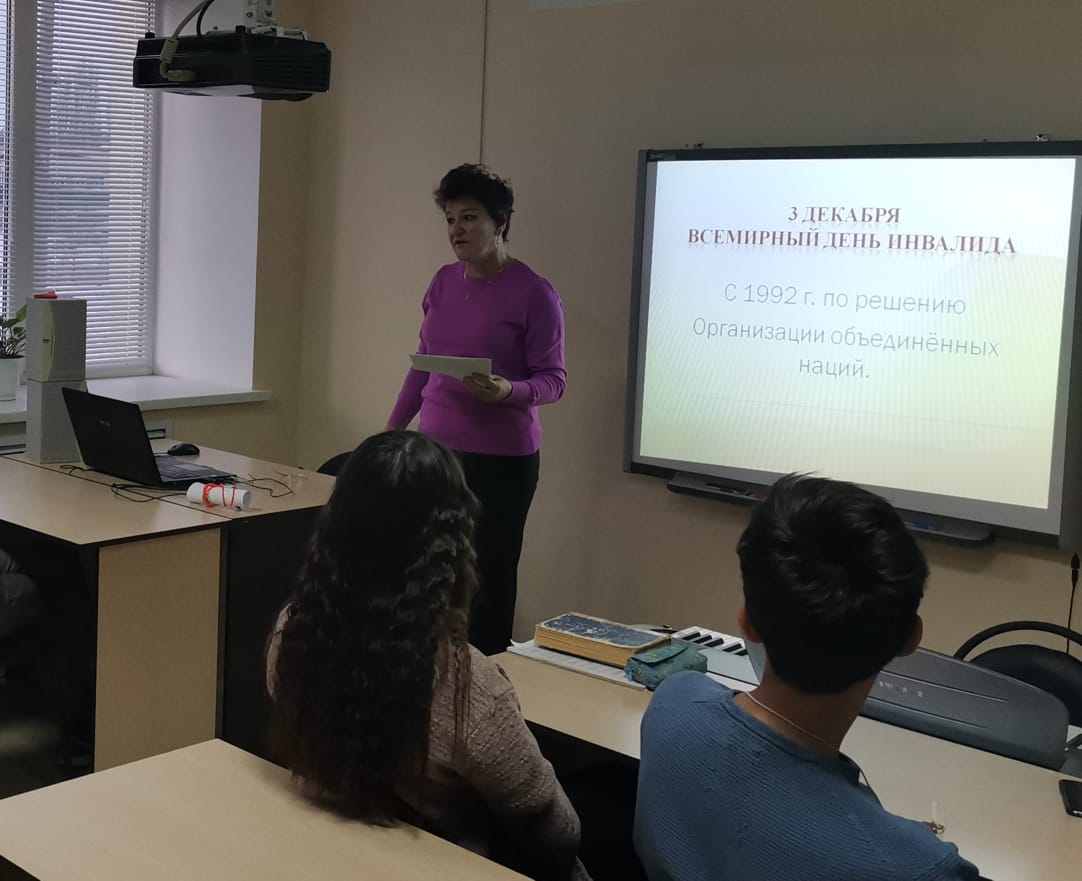 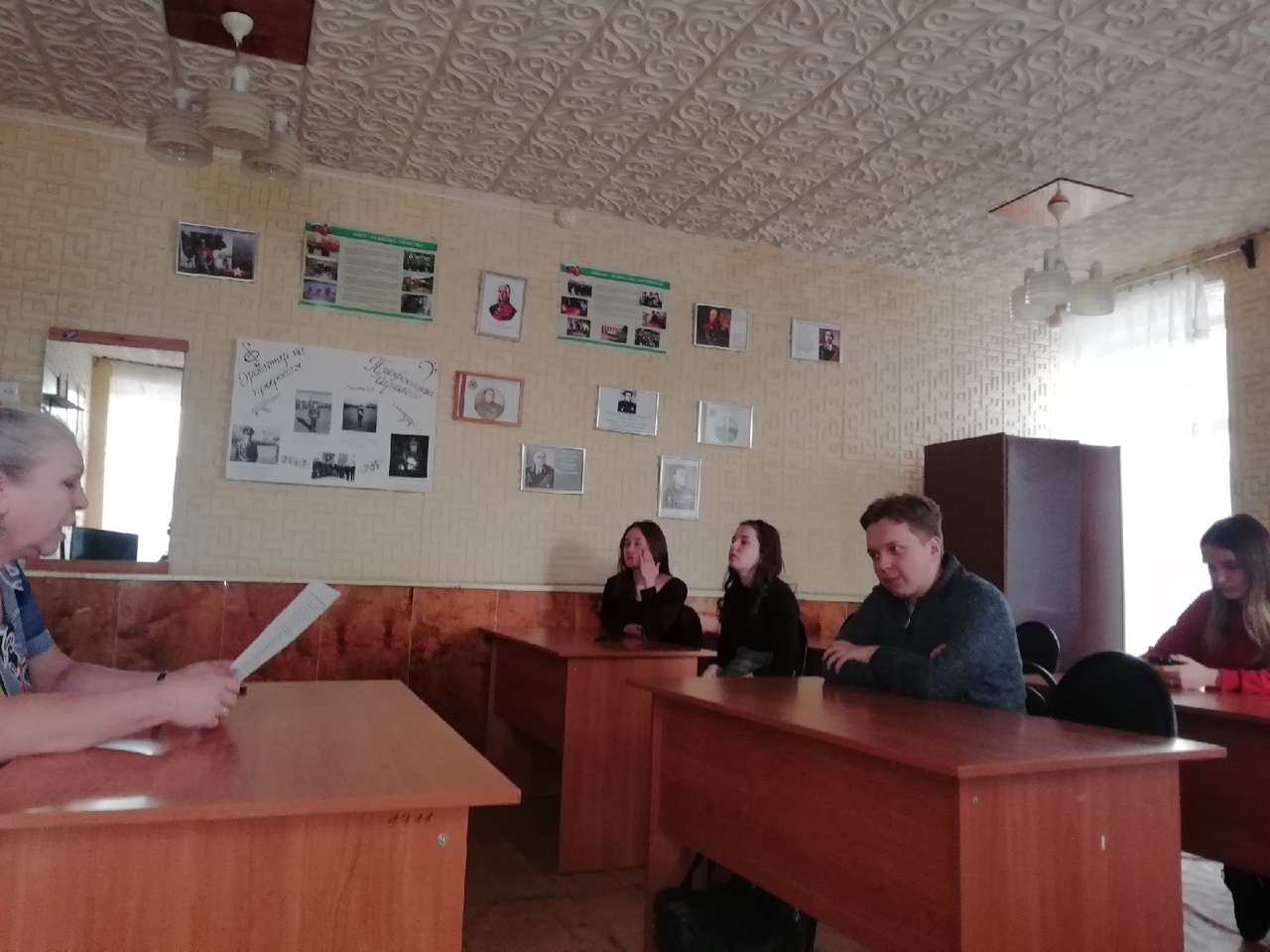 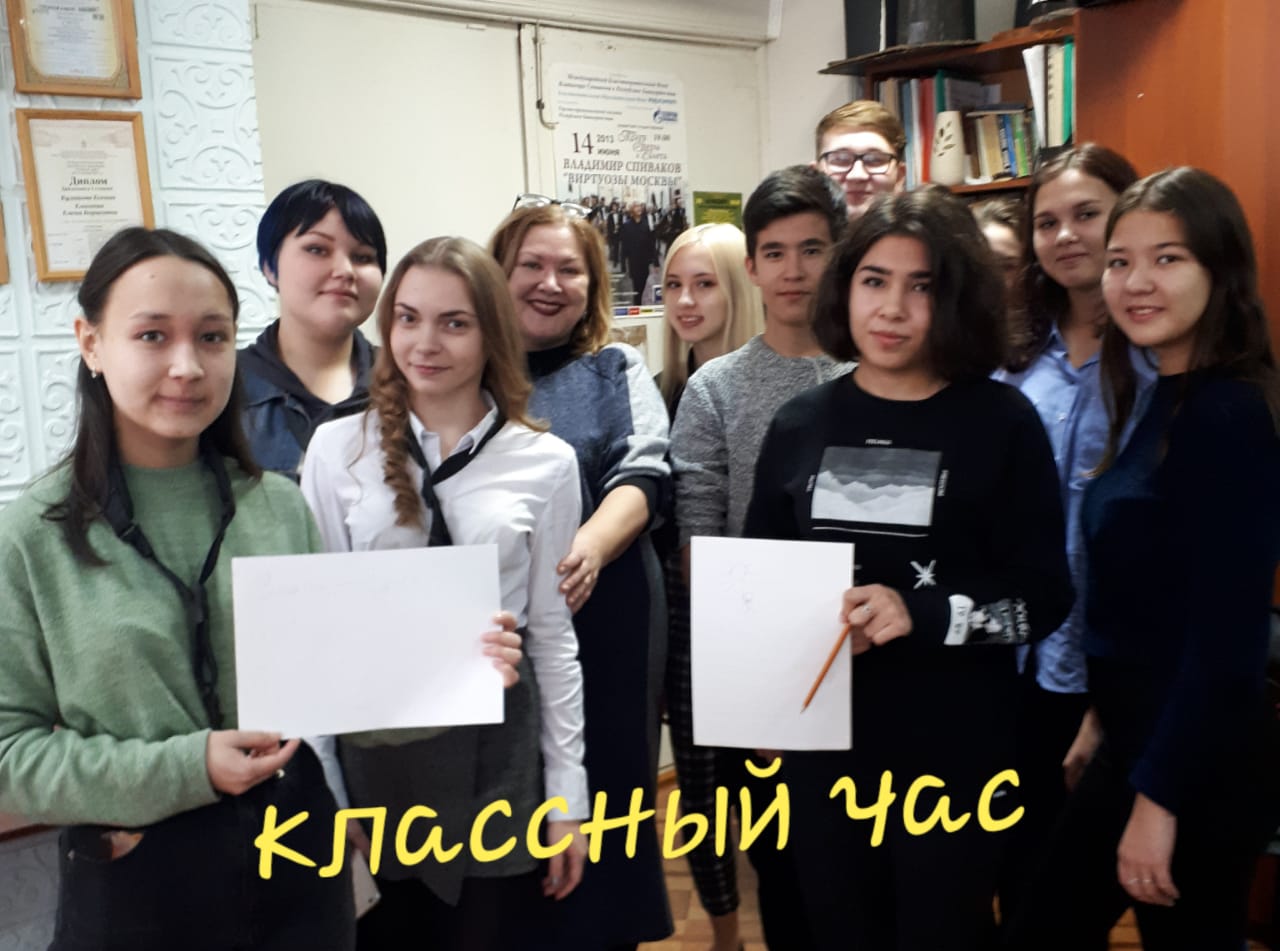 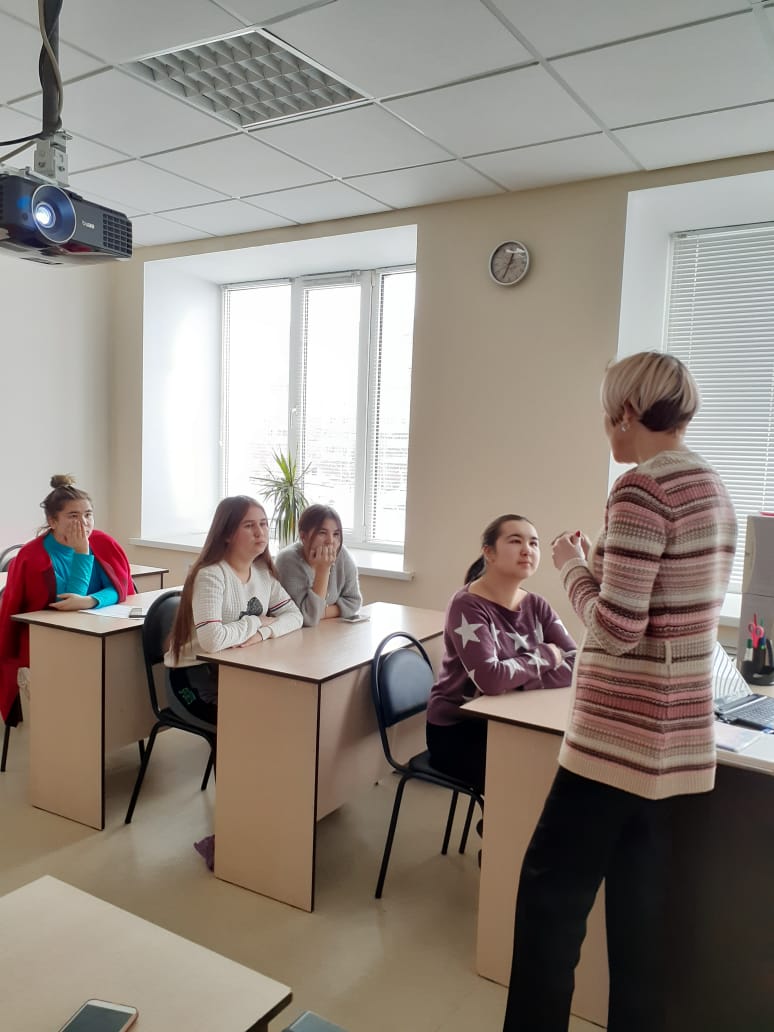 